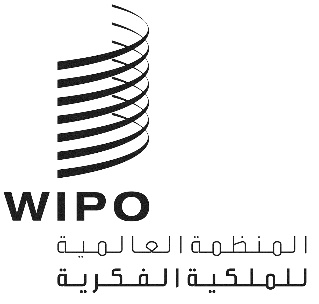 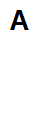 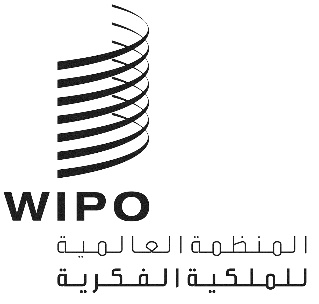 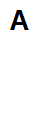 WO/GA/56/11الأصل: بالإنكليزيةالتاريخ: 5 مايو 2023الجمعية العامة للويبوالدورة السادسة والخمسون (الدورة العادية السادسة والعشرون)جنيف، من 6 إلى 14 يوليو 2023تقرير عن اللجنة المعنية بمعايير الويبووثيقة من إعداد الأمانةالمقدمةخلال الفترة قيد النظر، عقدت اللجنة المعنية بمعايير الويبو (المُشار إليها فيما يلي باسم "اللجنة" أو "لجنة المعايير") دورتها العاشرة في الفترة من 21 إلى 25 نوفمبر 2022، برئاسة السيدة آسا فيكن (السويد).وواصلت الوفود تبادل الآراء بشأن وضع معايير الويبو وتنفيذها من طرف مجتمع الملكية الفكرية، وغير ذلك من المسائل المتعلقة ببيانات ومعلومات الملكية الفكرية، فضلاً عن اعتماد معايير الويبو. واعتمدت الدورة العاشرة الشؤون التنظيمية والنظام الداخلي الخاص للجنة المعايير.واستندت المناقشات إلى عدد من المقترحات والوثائق والعروض التي قدمتها مختلف فرق عمل لجنة المعايير والوفود والأمانة، وأسهم تبادل الآراء والخبرات بشأن تلك المقترحات المتنوعة في فهم أفضل لكل موضوع. وتتاح على موقع الويبو الإلكتروني جميع وثائق المناقشات وتقرير الاجتماع المعتمد للدورة العاشرة.الشؤون التنظيمية والنظام الداخلي الخاصنظرت لجنة المعايير في مقترح قدمته الأمانة بشأن الشؤون التنظيمية والنظام الداخلي الخاص، مع مراعاة المناقشات التي دارت خلال الدورتين الأولى والثانية للجنة والتوصيات الواردة في تقرير تقييم لجان الويبو الدائمة، الذي أعدته شعبة الويبو المعنية بالرقابة الداخلية (OID) (انظر الوثيقة CWS/10/2). واعتمدت اللجنة شؤونها التنظيمية ونظامها الداخلي الخاص مع التعديلات المُتفق عليها خلال الدورة، والتي تتضمن ولاية اللجنة على النحو التالي:"9. ستتمثل ولاية لجنة المعايير في توفير منتدى لغرض اعتماد معايير الويبو وسياساتها وتوصياتها وبيانات مبادئها الجديدة أو المنقحة المتعلقة ببيانات الملكية الفكرية والمسائل المتصلة بنظام المعلومات العالمي وخدمات المعلومات في النظام العالمي ونشر بياناتها وتوثيقها، التي يمكن إصدارها أو إحالتها إلى الجمعية العامة للويبو لكي تنظر فيها وتوافق عليها."وتتاح الشؤون التنظيمية والنظام الداخلي الخاص الذي اعتمدته لجنة المعايير في موقع الويبو الإلكتروني على الرابط التالي: https://www.wipo.int/cws/ar/cws-rules-procedure.html.برنامج عمل اللجنة وقائمة مهامهاأحاطت لجنة المعايير علماً بأن تقرير "تقييم لجان الويبو الدائمة" يشير إلى عبء العمل الناتج عن فرق عمل لجنة المعايير، والذي يثقل كاهل الدول الأعضاء المشاركة وفريق الأمانة الداعم على السواء. ويشير التقرير أيضاً إلى أنه ينبغي أن تجري لجنة المعايير استعراضاً سنوياً لعبء العمل الذي يقع على عاتق فرق العمل التابعة لها من أجل تحديد الأولويات للسنة المقبلة، بالاتفاق مع الدول الأعضاء، ولتشجيع مشاركة للدول الأعضاء بقدر أكبر في فرق العمل.واستعرضت لجنة المعايير برنامج عملها، الذي يحدد قائمة مهامها، بالإضافة إلى اقتراح تحديد الأولويات الذي قدمته الأمانة في الوثيقة CWS/10/3. وأنشأت اللجنة مهمة جديدة واحدة في دورتها العاشرة، وهي المهمة رقم 65، وقامت بتنقيح مهمتين: المهمة رقم 47 ورقم 64. وأشارت اللجنة إلى أن برنامج عملها يتضمن 24 مهمة وأن هناك 16 فرقة عمل قائمة حالياً. وترد قائمة المهام النهائية في المرفق الرابع من تقرير الاجتماع (انظر الوثيقة CWS/10/22).ومن أجل تحديد ما تفضله مكاتب الملكية الفكرية فيما يتعلق بترتيب أولويات المهام، طلبت لجنة المعايير من الأمانة إعداد استبيان مسح وتقديمه إليها لتنظر فيه خلال دورتها الحادية عشرة. وقررت اللجنة أيضاً عقد اجتماعات ربع سنوية لفرق العمل التابعة لها لاستعراض التقدم المحرز في أهداف المهام المعيّنة. وقد عُقدت الجلسة الأولى لاجتماع الاستعراض ربع السنوي في مارس 2023، حيث قدمت 13 فرقة عمل نشطة للجنة المعايير تقريراً عن التقدم المحرز في تحقيق مهام اللجنة.وضع معايير الويبونظرت لجنة المعايير في المقترحات الواردة لوضع معيار جديد للويبو ومراجعة المعايير القائمة لتلبية الطلبات الجديدة لمكاتب الملكية الفكرية ومستخدمي الملكية الفكرية وغيرهم من أصحاب المصلحة. ورغم أن اللجنة قد عملت في نسق مختلط للسنة الثالثة على التوالي، فإنها اعتمدت معياراً جديداً للويبو ووافقت على تنقيح ثلاثة معايير قائمة.معيار الويبو الجديد المعتمداعتمدت لجنة المعايير معيار الويبو الجديد ST.97 الذي يقدم توصيات لتصميم موارد نسق ترقيم عناصر جافاسكريبت (JSON) أو إنشاءها أو تحديثها لاستخدامها في حفظ جميع أنواع بيانات الملكية الفكرية أو معالجتها أو تبادلها أو نشرها. ومعيار الويبو ST.97 متاح للجمهور مجاناً على موقع الويبو الإلكتروني: https://www.wipo.int/standards/en/part_03_standards.html.معايير الويبو المُنقّحةوافقت اللجنة على تنقيح معايير الويبو الثلاثة التالية:معيار الويبو ST.3 (رموز من حرفين لتمثيل الدول والكيانات والمنظمات الأخرى) بإضافة رمزين جديدين: الرمز "MH" لجزر مارشال والرمز "NU" لنيوي؛ومعيار الويبو ST.26 (عرض قوائم تسلسل النوويدات والأحماض الأمينية باستخدام لغة الترميز الموسعة (XML)): النسخة الجديدة المعتمدة 6.1، التي تتضمن أساساً تعديلات تحريرية لمزيد من الوضوح وأمثلة إضافية، ستدخل حيز النفاذ اعتباراً من 1 يوليو 2023؛ومعيار الويبو ST.87 (تبادل بيانات الوضع القانوني للتصاميم الصناعية).وأحاطت لجنة المعايير علماً بأن فرقة العمل XML4IP قد وافقت على النسخة 6.0 من معيار الويبو ST.96 (استخدام مخططات XML) ونشرته في أكتوبر 2022. وإن فرقة العمل XML4IP مخولة مؤقتاً، بمقتضى ترتيب خاص للجنة المعايير، بالموافقة على مراجعات معيار الويبو ST.96 من أجل تسريع العملية. وتجدر الإشارة بشكل خاص في هذا الإصدار إلى تحسّن أدوات تثبيت مخططات ST.96 وتسويتها وإدراج مخططات لالتقاط بيانات تكوين خليط الوثائق.مشروع المُعرّفات العالمية وقاعدة البيانات الدولية لتوحيد أسماء المودعينأبلغت عدة وفود عن أنشطتها المتعلقة باستخدام تكنولوجيات سلسلة الكتل. وأحاطت لجنة المعايير علماً بأن المكتب الدولي قد أطلق مؤخراً مشرعاً رائداً في سلسلة الكتل من أجل معرّفات عالمية.ونظرت اللجنة في مقترح قدمه وفد المملكة العربية السعودية (انظر الوثيقة CWS/10/10) لإنشاء قاعدة بيانات دولية لتوحيد أسماء المودعين. وأعربت عدة وفود عن اهتمامها بالمقترح وأشارت إلى التداخلات المحتملة مع المهام الحالية للجنة، بما في ذلك توحيد الأسماء، والعمل الجاري حالياً في هيئات أخرى، من قبيل مكاتب الملكية الفكرية الخمسة (IP5). وأحاطت لجنة المعايير علماً بأن تنفيذ المقترح لن ينطوي على قضاياً تقنية فحسب، بل سينطوي أيضاً على قضايا قانونية سياسية، فضلاً عن اهتمامات أصحاب المصلحة وشواغلهم. وبالنظر إلى مختلف الصعوبات، اقترحت عدة وفود إجراء دراسة جدوى لتوفير مزيد من المعلومات قبل اتخاذ قرار بشأن المضي قدماً في المقترح بشأن قاعدة البيانات الدولية.واقترح المكتب الدولي أخذ المشروع التجريبي الخاص بالمعرّفات العالمية كإثبات لمفهوم بغرض تقييم الجدوى وتوثيق المشاكل المحتملة فيما يتعلق بتوحيد الأسماء عبر الدول الأعضاء في الويبو. ووافق وفد المملكة العربية السعودية على الاقتراح وأعرب عن اهتمامه بالمشروع التجريبي. والتمست لجنة المعايير من المكتب الدولي التعاون مع بعض المكاتب المهتمة بالمشروع التجريبي الخاص بالمعرّفات العالمية وتقديم تقرير عن النتائج في الدورة المقبلة للجنة المعايير. وينفذ المكتب الدولي بالفعل المشروع التجريبي بالتعاون مع خمسة مكاتب أو منظمات وطنية وإقليمية ودولية.وثائق العملنظرت لجنة المعايير في مقترح منقح قدمه المكتب الدولي بشأن تحسين البيانات الوصفية للمصنفات اليتيمة المشمولة بحق المؤلف في معيار الويبو ST.96 (انظر الوثيقة CWS/10/7). كما نظرت أيضاً في مقترحات للخطوة التالية فيما يتعلق بالبيانات الوصفية للمصنفات اليتيمة (انظر الوثيقة CWS/10/8). وقررت لجنة المعايير عقد جولة أخرى من المشاورات حول مشروع وثيقة العمل المنقحة الواردة في الوثيقة CWS/10/7، لالتماس آراء وتعليقات مكاتب حق المؤلف والصناعات الإبداعية من خلال رسالة تعميمية موجهة للأعضاء والمراقبين قبل المضي قدماً في هذا المقترح.تنفيذ معايير الويبو وممارسات مكاتب الملكية الفكريةأُجري استقصاءان في عام 2022 لجمع معلومات عن تنفيذ مكاتب الملكية الفكرية لمعايير الويبو وممارساتها ذات الصلة. ووافقت لجنة المعايير على نشر نتائج الدراسة الاستقصائية بشأن ممارسات المكاتب فيما يتعلق بالتحول الرقمي والتواريخ التقويمية، وأضيفت إلى الجزء 7 من دليل الويبو.وأحاطت اللجنة علماً بتنفيذ مكاتب الملكية الفكرية لمعيار الويبو ST.26 منذ التاريخ الجديد لدخوله حيز التنفيذ؛ 1 يوليو 2022، الذي وافقت عليه الجمعية العامة للويبو في دورتها الرابعة والخمسين المنعقدة في عام 2021 (انظر الفقرة 183 من الوثيقة WO/GA/54/15).وللانتقال من معيار الويبو ST.25 إلى المعيار ST.26، قام المكتب الدولي بتطوير حزمة أداة الويبو للتسلسل (WIPO Sequence) وهو من يتولى صيانتها. وتمكن هذه الأداة مودعي طلبات البراءات ومكاتب الملكية الفكرية في جميع أنحاء العالم من إنشاء قوائم تسلسل تتوافق مع المعيار ST.26 والتحقق من صحتها. ولدعم المودعين ومكاتب الملكية الفكرية على نحو فعال، وضع المكتب الدولي أيضاً نموذج دعم مكون من ثلاثة مستويات، والقاعدة المعرفية لأداة الويبو للتسلسل والمعيارST.26، التي تحتوي على أسئلة وأجوبة شائعة تتعلق بمعيار الويبو ST.26 وأداة الويبو للتسلسل (انظر الوثيقة CWS/10/14).وأشارت لجنة المعايير إلى أن ملفات إدارة البراءات بنسق معيار الويبو ST.37 الواردة من 29 مكتباً للملكية الفكرية متاحة في بوابة الويبو لملفات الإدارة. كما أشارت اللجنة إلى أن وثائق البراءات الواردة من 76 مكتباً متاحة في ركن البراءات. وسيكون من المحبّذ أن تتاح ملفات إدارة البراءات لتلك المكاتب البالغ عددها 76 مكتباً، عبر بوابة ملفات الإدارة. وقد أبلغت مكاتب عديدة للملكية الفكرية عن تنفيذها لمعيار الويبو ST.37. وأشارت لجنة المعايير إلى أن ملف إدارة البراءات هو أداة مهمة لضمان اكتمال البيانات وجودتها واتساق مجموعات وثائق البراءات. وشجّع المكتب الدولي المكاتب التي لم تنشئ بعد ملف إدارة خاص بها على النظر في ذلك.المشورة والمساعدة التقنيتين من أجل تكوين الكفاءاتبالنسبة لتقديم المشورة والمساعدة التقنيتين من أجل تكوين الكفاءات لدى مكاتب الملكية الفكرية فيما يتعلق بمعايير الويبو، أحاطت لجنة المعايير علماً بالتقرير (انظر الوثيقة المرفقة CWS/10/20) الخاص بأنشطة المكتب الدولي التي اضطلع بها في عام 2021، بناءً على طلب الجمعية العامة للويبو في دورتها الأربعين التي عُقدت في أكتوبر 2011.تقارير فرق العمل التابعة للجنة المعايير والأنشطة الأخرىتلقت لجنة المعايير تقارير مرحلية من تسعة فرق عمل: فرقة العمل المعنية باستراتيجية تكنولوجيا المعلومات للمعايير، وفرقة العمل XML4IP، وفرقة العمل المعنية بسلاسل الكتل، وفرقة العمل المعنية بتوحيد الأسماء، وفرقة العمل المعنية بالنماذج والصور ثلاثية الأبعاد، وفرقة العمل المعنية بقوائم التسلسل، وفرقة العمل المعنية بالجزء 7، وفرقة العمل المعنية بالتحول الرقمي، وفرقة العمل المعنية بالوضع القانوني.وأشارت اللجنة إلى أن 17 مكتباً من مكاتب الملكية الفكرية قدمت تقاريرها التقنية السنوية لعام 2021 باستخدام النسق المبسّط الذي وافقت عليه في دورتها التاسعة، لتقديم روابط إلى المعلومات الموجودة على مواقعها الإلكترونية (انظر الوثيقة CWS/10/19).وأحاطت لجنة المعايير علماً بأن المكتب الدولي قام بتحديث دليل الويبو في عام 2022 وكذلك خططه لإجراء مزيد من المراجعات في عام 2023، ولا سيما الجزء 6 الذي يعرض توصيات بشأن الحد الأدنى من محتويات المواقع الإلكترونية الخاصة بمكاتب الملكية الفكرية والجزء 8 الخاص بالمصطلحات والمختصرات. وأشارت اللجنة إلى أن المكتب الدولي يعتزم تقديم مقترحات لتحديث الجزأين 6 و8 للنظر فيها في دورتها الحادية عشرة.وعرضت عدة وفود أنشطتها في مجال الرقمنة باستخدام التكنولوجيات الناشئة. ويمكن الاطلاع على جميع العروض التقديمية على صفحة الويب الخاصة بالاجتماع.26.	إن الجمعية العامة للويبو مدعوة إلى الإحاطة علما "بالتقرير عن اللجنة المعنية بمعايير الويبو" (الوثيقة WO/GA/56/11).[تلي ذلك الوثيقة CWS/10/20]cws/10/20الأصل: بالإنكليزيةالتاريخ: 21 سبتمبر 2022الجنة المعنية بمعايير الويبوالدورة العاشرةجنيف، من 21 إلى 25 نوفمبر 2022تقرير المكتب الدولي بشأن تقديم المشورة والمساعدة التقنيتين من أجل تكوين كفاءات مكاتب الملكية الصناعية في إطار ولاية لجنة المعاييروثيقة من إعداد المكتب الدوليالمقدمةيهدف هذا التقرير إلى تنفيذ القرار الذي اتخذته الجمعية العامة في عام 2011 بشأن ولاية اللجنة المعنية بمعايير الويبو (لجنة المعايير)، وإلى تقديم تقارير خطية منتظمة ومفصلة عن الأنشطة المنفذة في عام 2021 التي سعى من خلالها المكتب الدولي أو الأمانة إلى "إسداء المشورة وتقديم المساعدة التقنيتين لتكوين الكفاءات لفائدة مكاتب الملكية الصناعية من خلال إنجاز مشاريع تتعلق بتعميم المعلومات عن معايير الملكية الصناعية" (انظر الفقرة 190 من الوثيقة WO/GA/40/19). وترد قائمة كاملة بهذه الأنشطة في قاعدة بيانات المساعدة التقنية (www.wipo.int/tad).ولما كانت معايير الويبو تنفَّذ في أنظمة وأدوات مختلفة للويبو، من قبيل أداة WIPO Sequence وحلول الويبو للأعمال لمكاتب الملكية الفكرية، فإن الأنشطة التالية تغطي أيضاً ضمنياً تعميم المعلومات عن معايير الملكية الصناعية.التدريب والمشورة التقنية بشأن استخدام معايير الويبوقدَّم المكتب الدولي في عام 2021، رغم الظروف التي فرضتها جائحة كوفيد-19، المشورة التقنية لمساعدة عدة مكاتب للملكية الصناعية ومستخدمين بشأن استخدام معايير الويبو، عن طريق الرسائل الإلكترونية والمؤتمرات الشبكية.وتلقت الأمانة في عام 2021 سلسلة من طلبات المساعدة التقنية والتدريب بشأن دعم تنفيذ كل من معياري الويبو ST.26 وST.96. ولدعم مكاتب الملكية الفكرية ومودعي الطلبات في تنفيذ معيار الويبو ST.26، استحداث المكتب الدولي مجموعة أدوات WIPO Sequence Suite بالتعاون الوثيق مع مكاتب الملكية الفكرية ومجموعات المستخدمين النهائيين. ويمكن الاطلاع على مزيد من المعلومات عن البرمجية على الموقع الإلكتروني التالي للويبو: https://www.wipo.int/standards/en/sequence/index.html. واستجابةً لطلب التدريب على معيار الويبو ST.26 ومجموعة أدوات WIPO Sequence Suite، قدَّم المكتب الدولي 17 ندوة تدريبية عبر الإنترنت عُقدت بثماني من لغات معاهدة التعاون بشأن البراءات في عام 2021. ويمكن الاطلاع على مزيد من المعلومات عن الدورات التدريبية أو الندوات عبر الإنترنت بشأن استخدام معايير الويبو على موقع الويبو الإلكتروني التالي: https://www.wipo.int/cws/en/trainings.html. وفيما يتعلق بطلب التدريب على معيار الويبو ST.96، اقترح المكتب الدولي، بالتعاون مع فرقة عمل XML4IP، إعداد دليل "البدء في استخدام المعيار ST.96". وستظل الأمانة ملتزمة بتوفير المساعدة التقنية والتدريب بشأن معايير الويبو بناءً على الطلب وتوفُّر الموارد اللازمة.المساعدة التقنية من أجل إنشاء الهياكل الأساسية في مؤسسات الملكية الفكرية التي تستخدم معايير الويبويهدف برنامج الويبو المتعلق بحلول الأعمال لمكاتب الملكة الفكرية إلى تحسين أنظمة أعمال مكاتب الملكية الصناعية الوطنية والإقليمية وهياكلها الأساسية التقنية لمساعدتها على أن تقدم لأصحاب المصلحة لديها خدمات أعلى جودة وميسّرة التكلفة. وتتماشى المساعدة المقدمة مع توصيات أجندة التنمية الرامية إلى تعزيز الهياكل الأساسية التقنية والمؤسسية لمكاتب الملكية الصناعية ومؤسسات أخرى. وتشمل خدمات البرنامج المشورة التقنية؛ وتقييم احتياجات العمل؛ وتحديد نطاق المشاريع والتخطيط لها؛ وتحليل إجراءات العمل؛ ومواصلة تطوير حلول أنظمة العمل المخصصة لإدارة حقوق الملكية الصناعية وتبادل وثائق الأولوية ونتائج البحث والفحص وتعميمها؛ وإنشاء قواعد بيانات للملكية الفكرية؛ والمساعدة في رقمنة سجلات الملكية الصناعية وإعداد البيانات لنشرها على الإنترنت وتبادلها إلكترونياً؛ والتدريب ونقل المعارف إلى موظفي مؤسسات الملكية الصناعية؛ ودعم الأنظمة التي تقدمها الويبو. وتراعي المساعدة معايير الويبو المتعلقة ببيانات ومعلومات الملكية الفكرية وفق مقتضى الحال. ويحتل التدريب في الموقع أو عن بعد والتوجيه وحلقات العمل التدريبية الإقليمية مساحة كبيرة من أنشطة البرنامج، وتؤدي هذه الأنشطة دوراً حاسماً في تحقيق النتائج المنشودة.وبحلول نهاية عام 2021، تمكن 90 مكتباً للملكية الصناعية من بلدان نامية من شتى المناطق من استخدام حلول الأعمال لمكاتب الملكية الفكرية التي تقدمها الويبو لإدارة حقوق الملكية الصناعية على نحو فعال، والتي تشمل معايير الويبو. وشارك واحد وخمسون مكتباً من مكاتب الملكية الصناعية في إحدى منصات التبادل الإلكترونية التي تتيحها الويبو (نظام النفاذ المركزي إلى نتائج البحث والفحص وخدمة الويبو للنفاذ الرقمي). وكان أحد اهتمامات البرنامج الرئيسية الارتقاء بمستوى الخدمة في مكاتب الملكية الصناعية بمساعدتها على الانتقال إلى الخدمات الشبكية في الإيداع وتعميم معلومات الملكية الفكرية. وتتاح المزيد من المعلومات على الموقع الإلكتروني لبرنامج المساعدة التقنية التي تقدمها الويبو لمكاتب الملكية الصناعية على الرابط التالي: https://www.wipo.int/global_ip/ar/activities/ip_office_business_solutions/وبالإضافة إلى ذلك، وفي إطار برنامج الويبو لقواعد البيانات العالمية نفّذ المكتب الدولي مشروعاً بالاشتراك مع المكتب الأوروبي للبراءات (EPO) لمساعدة مكاتب الملكية الصناعية على إنتاج نصوص كاملة قابلة للبحث من أجل الملفات الأمامية لمنشورات البراءات بنسق XML وصور مضمنة بنسق TIFF في إطار معيار الويبوST.36. واستحدث المكتب الدولي برمجية خاصة به للتعرف الضوئي على الحروف وفقاً للمتطلبات المحددة لكل مكتب مثل اللغة والتخطيط والإشارات المرجعية. واستلم 35 مكتباً للملكية الصناعية البرمجية وقدّمت دورات تدريبية حول استخدامها في السنوات الأربع الماضية (باستثناء مكتب واحد للملكية الفكرية سيُرتب تدريب له في الوقت المناسب)، وقد تمكن 12 مكتباً من إطلاقه في إنتاجها. ونتيجة لذلك، أُدرجت وثائق النصوص الكاملة المنتجة في ركن البراءات وقاعدة بيانات Espacenet التابعة للمكتب الأوروبي للبراءات مع إمكانية البحث فيها. وبسبب جائحة كوفيد-19، لم يتسنَ تنظيم أي دورات تدريب حضورية. وأجري تدريب تجريبي عبر الإنترنت شاركت فيه ثلاثة مكاتب دُرِّبت في الماضي ولكن لم تتمكن من الشروع في تنفيذ المشروع بسبب نقص الموارد. وشكل التدريب على استخدام واجهة مستخدم متقدمة عن بُعد مع العديد من الحالات الخاصة بسبب بيانات المصدر تحدياً، ويبقى أن نرى ما إذا كان بعض هذه المكاتب الثلاثة سيتمكن من بدء الإنتاج بعد ذلك.تكوين كفاءات الموظفين والفاحصين المعنيين بالملكية الفكرية من أجل استخدام الأدوات الدوليةبالتعاون مع مكاتب فرفة العمل المعنية بقوائم التسلسل التابعة للجنة المعايير، يعمل المكتب الدولي على تحسين مجموعة أدوات WIPO Sequence Suite التي تمكِّن مودعي البراءات من جميع أنحاء العالم من إعداد قوائم تسلسل النوويدات والأحماض الأمينية وفقاً لمعيار الويبو ST.26 ودعم مكاتب الملكية الصناعية في التحقق من صحة قوائم التسلسل للتأكد من توافقها مع معيار الويبو ST.26. وأداة WIPO Sequence متاحة على موقع الويبو الإلكتروني التالي: https://www.wipo.int/standards/en/sequence/index.html.وبناءً على الطلبات، قدَّم المكتب الدولي ندوات تدريبية عبر منصة إلكترونية عن التصنيف الدولي للبراءات للمسؤولين والفاحصين في قسم الملكية الصناعية التابع للجهاز المركزي للتقييس والسيطرة النوعية (COSQC) التابع لوزارة التخطيط العراقية في يومي 5 و6 يوليو 2021، وللمسؤولين والفاحصين في إدارة الملكية الصناعية بوزارة الاقتصاد الوطني في فلسطين في يومَي 11 و12 أكتوبر 2021. وشمل البرنامج التدريبي كيفية استخدام معايير الويبو ذات الصلة.وبناءً على عدد من الطلبات، عُقدت الدورات التدريبية والندوات التالية عن بعد في عام 2021 حول استخدام التصنيفات الدولية للعلامات التجارية والتصاميم الصناعية للمسؤولين والفاحصين في مكاتب الملكية الفكرية. وفي هذا السياق، قدم توضيح بشأن مدى أهمية معايير الويبو ذات الصلة.تدريب على تصنيف فيينا لفاحصي العلامات التجارية، المكتب الإيراني للملكية الفكرية، 6 و12 يوليو 2021؛تدريب على تصنيف فيينا لفاحصي العلامات التجارية، مكتب ناميبيا للملكية الفكرية، 18 أغسطس 2021؛تدريب على تصنيفي نيس وفيينا لفاحصي العلامات التجارية، مكتب كينيا للملكية الفكرية، من 20 إلى 22 سبتمبر 2021؛تدريب على تصنيفي نيس وفيينا، فلسطين، 13 أكتوبر 2021؛تدريب على تصنيف لوكارنو لفاحصي التصاميم، مكتب إندونيسيا للملكية الفكرية، 21 أكتوبر 2021؛تدريب على تصنيفي لوكارنو وفيينا لفاحصي العلامات التجارية والتصاميم، المكتب المصري للملكية الفكرية، 3 نوفمبر 2021؛تدريب على تصنيف نيس لفاحصي العلامات التجارية، مكتب كمبوديا للملكية الفكرية، من 10 إلى 12 نوفمبر 2021.تعزيز فهم معايير الويبوإن المكتب الدولي، في إطار سعيه إلى إذكاء الوعي بمعايير الويبو في البلدان النامية وتيسير المشاركة المادية لعدد أكبر من البلدان النامية في إعداد معيار (معايير) جديد أو منقّح من معايير الويبو، وعملاً بالقرار الذي اتخذته الجمعية العامة في أكتوبر 2011، قد موّل مشاركة سبعة بلدان من البلدان النامية أو أقل البلدان نمواً في دورة لجنة المعايير السابعة.تبادل بيانات الملكية الفكريةتعاون المكتب الدولي مع الكثير من مكاتب الملكية الصناعية، لا سيما في بعض مجموعات البلدان النامية، لتعزيز تبادل بيانات الملكية الفكرية بهدف تعزيز نفاذ المستخدمين في تلك البلدان إلى معلومات الملكية الفكرية الواردة من تلك المكاتب. وقد نُظم تبادل المعلومات المتعلقة بالملكية الفكرية وفقا لمعايير الويبو الملائمة. وأُدرجت في عام 2021 مجموعات العلامات التجارية الخاصة بالبلدان التالية في قاعدة البيانات العالمية لأدوات التوسيم، حسب التسلسل الزمني: كوبا وقيرغيزستان وفانواتو وزامبيا؛ وأُدرجت في عام 2021 مجموعات البراءات الخاصة بالبلدان التالية في ركن البراءات: فنلندا، وكازاخستان، ونيوزيلندا، وبولندا. وأُدرجت في عام 2021 أيضاً مجموعات التصاميم الصناعية الخاصة بالبلدان التالية في قاعدة البيانات العالمية للتصاميم: كوبا وإندونيسيا وبيرو وسنغافورة وفييت نام.إن لجنة المعايير مدعوة إلى الإحاطة علماً بالأنشطة التي اضطلع بها المكتب الدولي في عام 2021 لتقديم المشورة والمساعدة التقنيتين، من أجل تكوين الكفاءات لدى مكاتب الملكية الصناعية، بشأن تعميم المعلومات المتعلقة بمعايير الملكية الفكرية. وستكون هذه الوثيقة بمثابة أساس لإعداد التقرير الذي سيقدَّم إلى الجمعية العامة للويبو التي ستُعقد في عام 2023، كما طُلب في دورتها الأربعين التي عُقدت في أكتوبر 2011 (انظر الفقرة 190 من الوثيقة WO/GA/40/19).[نهاية الوثيقة]